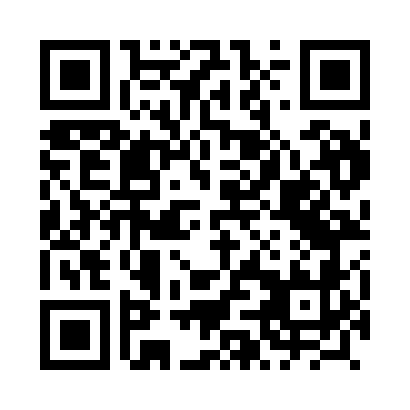 Prayer times for Puzdrowo, PolandMon 1 Apr 2024 - Tue 30 Apr 2024High Latitude Method: Angle Based RulePrayer Calculation Method: Muslim World LeagueAsar Calculation Method: HanafiPrayer times provided by https://www.salahtimes.comDateDayFajrSunriseDhuhrAsrMaghribIsha1Mon4:116:2012:525:187:269:262Tue4:086:1812:525:197:279:293Wed4:056:1512:525:217:299:324Thu4:016:1312:515:227:319:345Fri3:586:1012:515:247:339:376Sat3:556:0812:515:257:359:407Sun3:516:0512:515:267:379:428Mon3:486:0312:505:287:399:459Tue3:446:0012:505:297:419:4810Wed3:415:5812:505:307:439:5111Thu3:375:5612:505:327:449:5412Fri3:345:5312:495:337:469:5713Sat3:305:5112:495:347:4810:0014Sun3:275:4812:495:357:5010:0315Mon3:235:4612:495:377:5210:0616Tue3:195:4412:485:387:5410:0917Wed3:155:4112:485:397:5610:1218Thu3:115:3912:485:417:5810:1519Fri3:075:3712:485:428:0010:1820Sat3:035:3412:475:438:0210:2221Sun2:595:3212:475:448:0310:2522Mon2:555:3012:475:458:0510:2923Tue2:515:2712:475:478:0710:3224Wed2:475:2512:475:488:0910:3625Thu2:425:2312:465:498:1110:4026Fri2:385:2112:465:508:1310:4327Sat2:355:1912:465:518:1510:4728Sun2:345:1612:465:538:1710:5029Mon2:345:1412:465:548:1810:5030Tue2:335:1212:465:558:2010:51